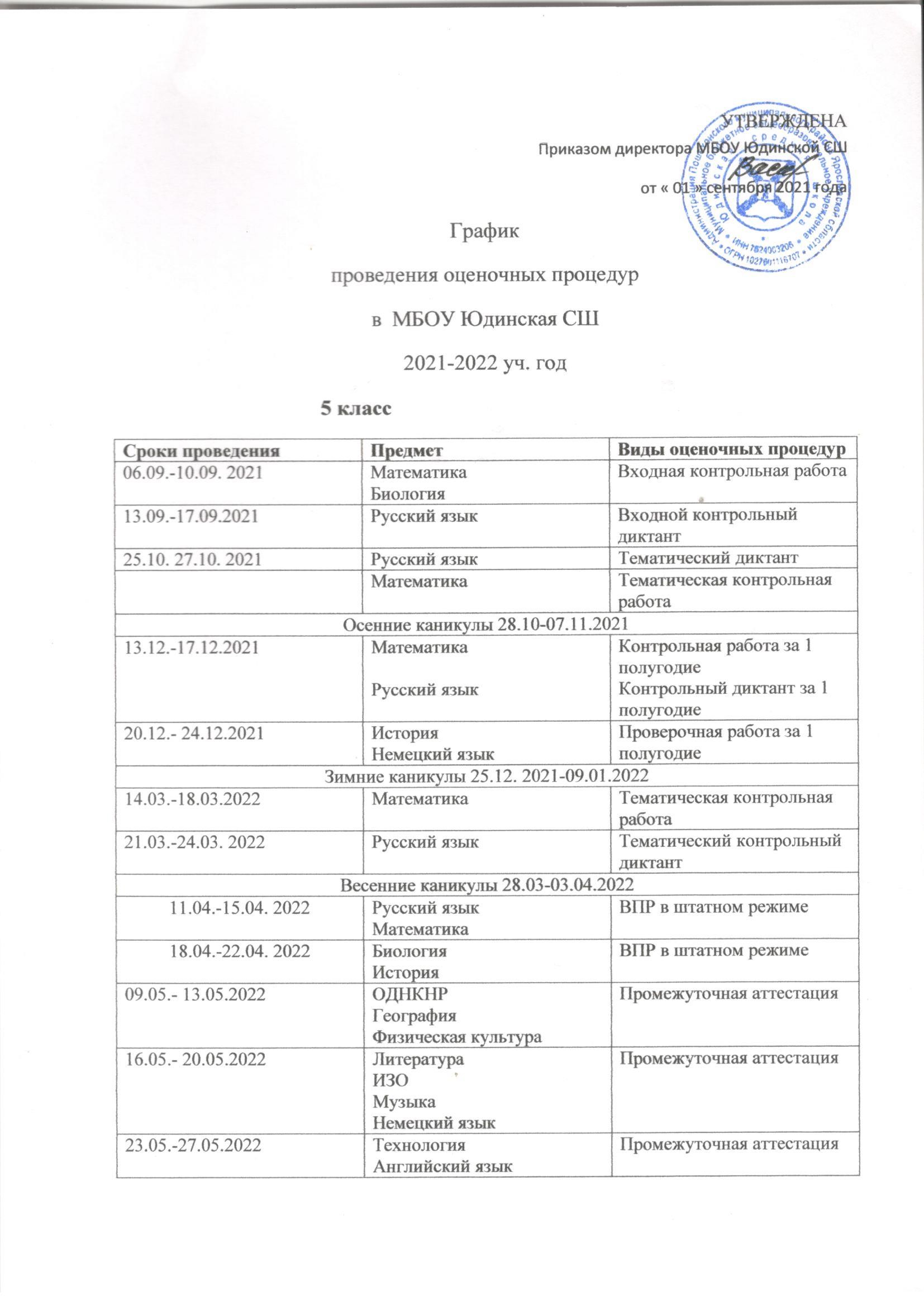 6 класс7 класс9 классСроки проведенияПредметВиды оценочных процедур06.09.-10.09. 2021МатематикаБиологияВходная контрольная работа13.09.-17.09.2021Русский языкИсторияВходной контрольный диктантВходная контрольная работа25.10. 27.10. 2021Русский языкТематический диктантМатематикаТематическая контрольная работаОсенние каникулы 28.10-07.11.2021Осенние каникулы 28.10-07.11.2021Осенние каникулы 28.10-07.11.202106.12.-10.12.2021ОбществознаниеТематическая контрольная работа13.12.-17.12.2021Математика Русский языкКонтрольная работа за 1 полугодие Контрольный диктант за 1 полугодие20.12.- 24.12.2021ИсторияНемецкий язык	Проверочная работа за 1 полугодиеЗимние каникулы 25.12. 2021-09.01.2022Зимние каникулы 25.12. 2021-09.01.2022Зимние каникулы 25.12. 2021-09.01.202214.03.-18.03.2022МатематикаТематическая контрольная работа21.03.-24.03. 2022Русский языкТематический контрольный диктантВесенние каникулы 28.03-03.04.2022Весенние каникулы 28.03-03.04.2022Весенние каникулы 28.03-03.04.202211.04.-15.04. 2022Предметы на основе случайного выбораВПР 18.04.-22.04. 2022	25.04.-29.04. 2022МатематикаРусский языкВПР09.05.- 13.05.2022ОбществознаниеГеографияФизическая культураПромежуточная аттестация16.05.- 20.05.2022ЛитератураИЗОМузыкаНемецкий языкПромежуточная аттестация23.05.-27.05.2022ИсторияТехнологияАнглийский языкПромежуточная аттестацияСроки проведенияПредметВиды оценочных процедур06.09.-10.09. 2021АлгебраОбществознаниеВходная контрольная работа13.09.-17.09.2021Русский языкИсторияБиологияВходной контрольный диктантВходная контрольная работаВходная контрольная работа25.10. 27.10. 2021Русский языкТематический диктантАлгебраТематическая контрольная работаОсенние каникулы 28.10-07.11.2021Осенние каникулы 28.10-07.11.2021Осенние каникулы 28.10-07.11.202106.12.-10.12.2021Обществознание Русский языкТематическая контрольная работа Контрольный диктант за 1 полугодие13.12.-17.12.2021АлгебраГеометрияКонтрольная работа за 1 полугодие20.12.- 24.12.2021ИсторияНемецкий язык	ФизикаПроверочная работа за 1 полугодиеЗимние каникулы 25.12. 2021-09.01.2022Зимние каникулы 25.12. 2021-09.01.2022Зимние каникулы 25.12. 2021-09.01.202214.03.-18.03.2022МатематикаТематическая контрольная работа21.03.-24.03. 2022Русский языкТематический контрольный диктантВесенние каникулы 28.03-03.04.2022Весенние каникулы 28.03-03.04.2022Весенние каникулы 28.03-03.04.202218.04.-22.04. 2022МатематикаРусский языкВПР25.04.-29.04. 2022Предметы на основе случайного выбораВПР09.05.- 13.05.2022ОбществознаниеГеографияФизическая культураИнформатикаПромежуточная аттестация16.05.- 20.05.2022ЛитератураИЗОМузыкаНемецкий языкПромежуточная аттестация23.05.-27.05.2022ИсторияТехнологияАнглийский языкФизикаПромежуточная аттестацияСроки проведенияПредметВиды оценочных процедур06.09.-10.09. 2021ФизикаОбществознаниеАлгебраВходная контрольная работа13.09.-17.09.2021Русский языкИсторияБиологияВходной контрольный диктантВходная контрольная работаВходная контрольная работа25.10. 27.10. 2021Русский языкТематический диктант25.10. 27.10. 2021АлгебраТематическая контрольная работаОсенние каникулы 28.10-07.11.2021Осенние каникулы 28.10-07.11.2021Осенние каникулы 28.10-07.11.202106.12.-10.12.2021ОбществознаниеХимияТематическая контрольная работа13.12.-17.12.2021АлгебраГеометрия Русский языкКонтрольная работа за 1 полугодие Контрольный диктант за 1 полугодие20.12.- 24.12.2021ИсторияНемецкий язык	ФизикаПроверочная работа за 1 полугодиеЗимние каникулы 25.12. 2021-09.01.2022Зимние каникулы 25.12. 2021-09.01.2022Зимние каникулы 25.12. 2021-09.01.202214.03.-18.03.2022МатематикаИнформатикаТематическая контрольная работа21.03.-24.03. 2022Русский языкТематический контрольный диктантВесенние каникулы 25.12. 2021-09.01.2022Весенние каникулы 25.12. 2021-09.01.2022Весенние каникулы 25.12. 2021-09.01.202225.04.-29.04. 2022АлгебраОБЖПромежуточная аттестация09.05.- 13.05.2022БиологияФизикаГеографияИнформатикаПромежуточная аттестация16.05.- 20.05.2022ЛитератураОбществознаниеХимияНемецкий языкПромежуточная аттестация23.05.-27.05.2022ИсторияРусский языкГеометрияФизическая культураПромежуточная аттестация